URZĄD MIASTA ŻYRARDOWA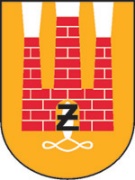 Plac Jana Pawła II Nr 1, 96-300 Żyrardów, tel.: 46 858-15-60www.zyrardow.pl, www.bip.zyrardow.plŻyrardów, 24.08.2023 r.ZP.271.2.40.2023.PS 	Na podstawie art. 284 ust. 1 i 2 ustawy z dnia 11 września 2019 r. Prawo Zamówień Publicznych (Dz. U. 2023 r., poz. 1605 t.j.), Zamawiający udziela wyjaśnień treści SWZ w postępowaniu o udzielenie zamówienia publicznego pn. „Część I „Przebudowa ul. Bohaterów Warszawy na odcinku od ul. Środkowej do ul. Spacerowej”, Część II „Remont ul. Moniuszki w Żyrardowie na odcinku od ul. Wysockiego do ul. Piaskowej”.Dotyczy: Część II „Remont ul. Moniuszki w Żyrardowie na odcinku od ul. Wysockiego do ul. Piaskowej”.Pytanie nr 1:W dokumentacji przetargowej stwierdziliśmy niespójność w zakresie kategorii ruchu dla jakiej należy zaprojektować mieszanki mineralno-asfaltowe. W SST i opisie technicznym podano kategorię ruchu KR 3 natomiast w przedmiarze robót wskazano kategorię ruchu KR 2. Przedstawiona w projekcie konstrukcja nawierzchni zgodnie z KTKNPiP wskazuje na kategorię ruchu KR 2. Prosimy o wyjaśnienie i doprecyzowanie kategorii ruchu dla jakiej należy zaprojektować mieszanki mineralno-asfaltowe.Odpowiedź: Konstrukcje nawierzchni i podbudowy należy wykonać zgodnie z materiałami do zgłoszenia robót (opis konstrukcja nawierzchni, rysunek przekrój normalny). Warstwy bitumiczne (ścieralna i wiążąca) projektować na ruch KR3.Pytanie nr 2:W dokumentacji przetargowej stwierdziliśmy brak SST dla projektowanej mieszanki mineralno-asfaltowej na warstwę ścieralną z AC 11 S. Prosimy o potwierdzenie, że mieszankę mineralno-asfaltową na warstwę ścieralną z AC 11 S należy zaprojektować zgodnie z obowiązującymi wymaganiami technicznymi WT-1, WT-2 2014. (Zarządzenie nr 46 i 54 Generalnego Dyrektora Dróg Krajowych i Autostrad z 2014 roku).Odpowiedź:Mieszankę mineralno-asfaltową na warstwę ścieralną z AC 11 S należy zaprojektować zgodnie z obowiązującymi wymaganiami technicznymi WT-1, WT-2.W załączeniu SST dla projektowanej mieszanki mineralno-asfaltowej na warstwę ścieralną 
z AC 11 S (aktualizacja 2023).Pytanie nr 3:Prosimy o załączenie pełnej dokumentacji: m.in. szczegółów konstrukcyjnych, przekrojów normalnych,  przekrojów poprzecznych itp. Odpowiedź:Zamawiający informuje, że nie posiada pełnej dokumentacji projektowej ponieważ przedmiotowe postępowanie prowadzone jest na remont drogi. W związku z powyższym należy wykonać w istniejącym obiekcie budowlanym roboty budowlane polegające na odtworzeniu stanu pierwotnego o konstrukcji z opisu materiałów do zgłoszenia robót. Pytanie nr 4:W związku z ryczałtowym charakterem rozliczenia w ramach przedmiotowego kontraktu oraz braku pełnej dokumentacji projektowej prosimy o potwierdzenie: Czy ilość przedmiarowa przewiduje całość robót przewidzianych do wykonania?Odpowiedź:Ilość przedmiarowa przewiduje całość robót przewidzianych do wykonania.Pytanie nr 5:Dotyczy zapisów z UMOWY § 8. pkt. 11. „Jeżeli podczas dokonywania Odbioru Końcowego Robót Zamawiający stwierdzi, że zgłoszony do odbioru przedmiot umowy zawiera wady lub usterki uniemożliwiające użytkowanie przedmiotu umowy zgodnie z jego przeznaczeniem, wstrzyma się z Odbiorem Końcowym Robót do czasu usunięcia stwierdzonych nieprawidłowości wyznaczając jednocześnie Wykonawcy termin na ich usunięcie”. Wnosimy o zmianę treści w/w punktu na:„Jeżeli podczas dokonywania Odbioru Końcowego Robót Zamawiający stwierdzi, że zgłoszony do odbioru przedmiot umowy zawiera wady lub usterki uniemożliwiające użytkowanie przedmiotu umowy zgodnie z jego przeznaczeniem, Zamawiający wskaże te usterki w protokole z czynności odbioru ostatecznego i wyznaczy termin ich usunięcia, nie warunkując tym samym samego odbioru ostatecznego.”Wykonawca informuje, że art. 647 Kodeksu Cywilnego stanowi o zobowiązaniu wykonawcy do oddania przewidzianego  w umowie obiektu, wykonanego zgodnie z projektem i zasadami wiedzy technicznej a inwestor zobowiązuje się do odebrania obiektu i zapłaty umówionego wynagrodzenia. Wystąpienie usterek bądź wad w robotach w żadnym wypadku nie wpływa na niemożność podpisania protokołu i odbioru robót z jednoczesnym zobowiązaniem do usunięcia w uzgodnionym terminie. Powyższą kwestię rozstrzygnął Sąd Najwyższy (wyrok z dnia 22 czerwca 2007r. V CSK 99/2007) który stwierdził, iż ujawnienie wad robót budowlanych nie wpływa na obowiązek inwestora dokonania odbioru robót zgodnie z art. 647 k.c., a z tą chwilą inwestor nabywa uprawnienia z tytułu rękojmi przewidziane w art. 637 i art. 638 k.c.Odpowiedź:Zamawiający nie wyraża zgody na zmianę zapisu umowy.Pytanie nr 6:Prosimy o udostępnienie dokumentacji wraz z rysunkami kanalizacji deszczowej.Odpowiedź:Zamawiający informuje, że nie posiada pełnej dokumentacji projektowej ponieważ przedmiotowe postępowanie prowadzone jest na remont drogi. W związku z powyższym należy odtworzyć istniejące rzędne posadowienia studni i kanałów deszczowych.W załączeniu zaktualizowana STWiORB – nawierzchnia z betonu asfaltowego.Zamawiający informuje, że udzielone odpowiedzi są wiążące dla Wykonawców. (-) Prezydent Miasta ŻyrardowaLucjan Krzysztof Chrzanowski